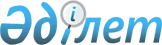 Жеміс-жидек дақылдары мен жүзімнің көпжылдық көшеттерін отырғызу және өсіру (оның ішінде қалпына келтіру) шығындарының құнын субсидиялаудың кейбір мәселелері туралы
					
			Күшін жойған
			
			
		
					Қызылорда облыстық әкімдігінің 2014 жылғы 29 тамыздағы N 693/1 қаулысы. Қызылорда облысының Әділет департаментінде 2014 жылғы 23 қыркүйекте N 4761 болып тіркелді. Күші жойылды - Қызылорда облыстық әкімдігінің 29.12.2014 N 806 қаулысымен

     Ескерту. Күші жойылды - Қызылорда облыстық әкімдігінің 29.12.2014 N 806 қаулысымен.

      «Агроөнеркәсіптік кешенді және ауылдық аумақтарды дамытуды мемлекеттік реттеу туралы» 2005 жылғы 8 шілдедегі Қазақстан Республикасының Заңына және «Жемiс-жидек дақылдары мен жүзiмнiң көпжылдық көшеттерін отырғызу және өсiру (оның iшiнде қалпына келтiру) шығындарының құнын субсидиялаудың қағидаларын бекіту туралы» Қазақстан Республикасы Үкіметінің 2014 жылғы 23 маусымдағы № 695 қаулысына сәйкес Қызылорда облысының әкімдігі ҚАУЛЫ ЕТЕДІ:

      1. 

Осы қаулының қосымшасына сәйкес жеміс-жидек дақылдары мен жүзімнің көпжылдық көшеттерін отырғызу және өсіру шығындарының құнын ішінара өтеуге арналған бюджеттік субсидиялардың нормалары белгіленсін.

      2. 

«Қызылорда облысының ауыл шаруашылығы басқармасы» мемлекеттік мекемесі заңнамада белгіленген тәртіппен осы қаулыдан туындайтын шараларды қабылдасын.

      3. 

Осы қаулының орындалуын бақылау Қызылорда облысы әкімінің орынбасары С.С. Қожаниязовқа жүктелсін.

      4. 

Осы қаулы алғашқы ресми жарияланған күнінен кейін күнтізбелік он күн өткен соң қолданысқа енгізіледі.

 

  

Жеміс-жидек дақылдары мен жүзімнің көп жылдық екпелерін отырғызу және өсіру шығындарының құнын ішінара өтеуге арналған бюджеттік субсидиялардың нормалары

 
					© 2012. Қазақстан Республикасы Әділет министрлігінің «Қазақстан Республикасының Заңнама және құқықтық ақпарат институты» ШЖҚ РМК
				

      Қызылорда облысы

      әкімінің міндетін атқарушы



      КЕЛІСІЛДІ

      Қазақстан Республикасының

      Ауыл шаруашылығы министрі

      _____________А. Мамытбеков

      2014 жылғы «29» тамызН. Әлібаев

 

 

 

 

 

Қызылорда облысы әкімдігінің 

2014 жылғы «29» тамыз №693/1 қаулысына

қосымша

Жеміс-жидек дақылдарының түрлеріОтырғызу сызбасы1 гектарға қажетті көшеттер саныКөшеттер жасыБірінші өсу жылы отырғызуға және өсіруге кететін шығындардың субсидия нормасы

1 гектар/ теңгеЕкінші өсу жылы өсіруге жұмсалған шығындар дың субсидия нормасы

1 гектар/

теңгеҮшінші өсу жылы өсіруге жұмсалған шығындар дың субсидия нормасы 

1 гектар/

теңге

Алмұрт5х4500--6805542567127478

Алмұрт4х1,51667--10329553368437633

Қара өрік5х4500--6826932609628018

Қара өрік5х3667--7067142609628018

Шабдалы5х4500--6826932609628018

Шабдалы5х3667--7067142609628018

Шие және қызыл шие5х4500--6826932609628018

Шие және қызыл шие5х3667--7067142609628018

Шие және қызыл шие6х3556--6907482609628018

Өрік5х3667--7777802819931048

Өрік5х2,5800--7969112819931048

Өрік6х4417--6716782785528968

Алма

 5х3667бір жылдық7847912905032128

Алма

 5х3667екі жылдық8122032905032128

Алма

 5х21000бір жылдық8326902905032128

Алма

 5х21000екі жылдық8737872905032128

Алма

 5х2,5800бір жылдық8039222905032128

Алма

 5х2,5800екі жылдық8367992905032128

Алма

 4х2,51000бір жылдық8326902905032128

Алма

 4х2,51000екі жылдық8737872905032128

Алма

 4х21250бір жылдық8814013045533926

Алма

 4х21250екі жылдық9327723045533926

Алма

 4х1,252000бір жылдық10808543368437633

Алма

 4х1,252000екі жылдық11630483368437633

Алма

 4х12500бір жылдық11826223582240333

Алма

 4х12500екі жылдық12853653582240333

Алма

 3,5х0,83572бір жылдық14717214205447377

Алма

 3,5х0,83572екі жылдық16185214205447377

Алма

 3,5х12857бір жылдық12339733582240333

Алма

 3,5х12857екі жылдық13513873582240333

Алма

 3,5х1,252286бір жылдық11518413582240333

Алма

 3,5х1,252286екі жылдық12457893582240333

Алма

 3,3х13030книп-баум13833813582240333

Айва6х4417--6715952721929066

Жүзім3х21667--62999129676240333

Жүзім3х1,751905--60785229676240333

Жүзім3х1,5, 2,25х22222--62088029676240333

Жүзім2,25х1,752565--63497629676240333

Жүзім3х1,252667--63916829676240333

Жүзім2,25х1,52942--65047029676240333

Жүзім3х13333--66653929676240333

Жүзім2,25х1,253571--67632029676240333

Жүзім2,25х14445--71223929676240333

Жүзім2,25х0,85556--75789729676240333